RENCANA PEMBELAJARAN SEMESTER (RPS)Rencana Pembelajaran: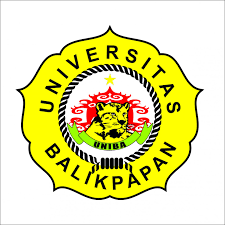 UNIVERSITAS BALIKPAPANFAKULTAS EKONOMIPROGRAM STUDI MANAJEMENNama Mata Kuliah:Training Development ManagementSemester:I (Satu)Mata Kuliah Prasyarat:…Kode Mata Kuliah:106102661Bobot SKS:3 SKSDosen Pengampu:C. PrihandoyoSukiminI Gede Eka ArinathaCapaian Pembelajaran Lulusan Prodi yang Dibebankan pada Mata Kuliah Aspek SikapMenginternalisasi nilai, norma, dan etika akademik. (S8)Menunjukkan sikap bertanggungjawab atas pekerjaan di bidang keahliannya secara mandiri. (S9)Menginternalisasi semangat kemandirian, kejuangan, dan kewirausahaan. (S10)Aspek Keterampilan UmumMampu menerapkan pemikiran  logis, kritis, sistematis, dan inovatif dalam konteks pengembangan atau implementasi ilmu pengetahuan dan teknologi yang memperhatikan dan menerapkan nilai humaniora yang sesuai dengan bidang ekonomi manajemen. (KU1)Mampu menunjukkan kinerja mandiri, bermutu, dan terukur (KU2)Mampu mengkaji implikasi pengembangan atau implementasi ilmu pengetahuan teknologi yang memperhatikan dan menerapkan nilai humaniora sesuai dengan keahliannya berdasarkan kaidah, tata cara dan etika ilmiah dalam rangka menghasilkan solusi, gagasan, desain atau kritik seni, menyusun deskripsi saintifik hasil kajiannya dalam bentuk skripsi atau laporan tugas akhir, dan mengunggahnya dalam laman perguruan tinggi. (KU3)Mampu bertanggungjawab atas pencapaian hasil kerja kelompok dan melakukan supervisi dan evaluasi terhadap penyelesaian pekerjaan yang ditugaskan kepada pekerja yang berada di bawah tanggungjawabnya. (KU7)Mampu melakukan proses evaluasi diri terhadap kelompok kerja yang berada dibawah tanggung jawabnya, dan mampu mengelola pembelajaran secara mandiri. (KU8)Aspek Keterampilan KhususMampu merumuskan fungsi manajemen (perencanaan, pengorganisasian, penyusunan staf, pengarahan, dan pengendalian serta evaluasi) pada level operasional di berbagai bidang organisasi baik bisnis maupun non bisnis pada tingkat lokal, nasional dan global. (KK1)Mampu mengidentifikasi masalah manajerial dan fungsi organisasi pada level operasional, serta mengambil tindakan solutif yang tepat berdasarkan alternative yang dikembangkan, dengan menerapkan prinsip-prinsip kewirausahaan yang berakar pada kearifan lokal. (KK3)Mampu mengambil keputusan manajerial yang tepat di berbagai bidang organisasi pada tingkat operasional, berdasarkan analisis data dan informasi pada fungsi organisasi. (KK5)Aspek PengetahuanMenguasai konsep teoritis, metode, dan perangkat analisis fungsi manajemen (perencanaan, pelaksanaan, pengarahan, pemantauan, evaluasi, dan pengendalian) dan fungsi organisasi (pemasaran, sumber daya manusia, operasi, dan keuangan) pada berbagai jenis organisasi. (P1) Menguasai prinsip kepemimpinan dan kewirausahaan dalam berbagai bidang organisasi. (P3)Menguasai minimal satu metode penelitian (studi kasus, kesejarahan, survei, simulasi, dan eksperimen pada lingkup kualitatif dan kuantitatif, secara eksploratif, deskriptif, dan verifikatif). (P5)Capaian Pembelajaran Mata Kuliah	Mahasiswa mampu bertanggung jawab secara profesional dan etik terhadap pencapaian hasil kerja.Mahasiswa mampu menjelaskan sumber daya personalia dan kontribusinya bagi organisasi perusahaan.Mahasiswa mampu menerapkan bisnis dan kontribusinya untuk menciptakan usaha.Mahasiswa mampu menguasai pengetahuan tentang ruang lingkup bisnis.Mahasiswa mampu memahami dan memecahkan masalahDeskripsi Mata Kuliah	Mata kuliah ini memberikan dasar pemahaman tentang kegiatan bisnis dengan faktor-faktor yang mempengaruhinya. Konsep-konsep dasar dari fungsi-fungsi utama bisnis, menajemen, keuangan, pemasaran, operasi, dan sumber daya manusia.Daftar Referensi Utama :Swastha, Basu, 2017, Pengantar Bisnis Modern, BPPE, Liberty, Yogyakarta.Sudarmo, Indriyo Gito, 2013. Pengantar Bisnis. Yogyakarta: BPFE, Yogyakarta.Kusnadi HMAD, Dadang Suherman, Nur Rahman, 2018, Pengantar Bisnis Niaga (dengan pendekatan kewiraswastaan), STAIN, Malang.M. Fuad, Chrisine H, Nurlela, Sugiarto, Paulus YEF, 2013, Pengantar Bisnis, Gramedia, Jakarta. Griffin ,Ricky W., Ronald J. Ebert(Prof. Dr. Wagiono Ismangil), 2015, Bisnis, Jilid 1, PT Indeks, Kelompok Gramedia, Jakarta.Griffin ,Ricky W., Ronald J. Ebert(Prof. Dr. Wagiono Ismangil), 2015, Bisnis, Jilid 2, PT Indeks, Kelompok Gramedia, Jakarta.Widyatmini, 2020 , Pengantar Bisnis, Gunadarma, Jakarta. Pendukung :Buku-buku Pengantar Bisnis dan sumber lain dari internet. Artikel dan Jurnal yang terkait dengan Pengantar BisnisPertemuan Ke-1Pertemuan Ke-1Kemampuan Khusus (Sub-CPMK)Mahasiswa Mampu Memahami Konsep Kunci dan Ruang Lingkup Pengembangan MSDMIndikatorKeaktifan dalam bertanya dan mengemukakan pendapat.Mahasiswa menunjukkan praktek manajemen yang dapat dijadikan rujukan dalam pengembangan SDMMateri Pokok (Bahan Kajian)Menjelaskan kontrak perkuliahan Menjelaskan Konsep Manajemen SDM. Menjelaskan Konsep SDM dan KebutuhanPengembangan SDM menghadapi era Globalisasi.Metode/Model PembelajaranCeramah/Tatap Muka di Kelas Mahasiswa Mengikuti Perkuliahan untuk memahami konsep dasar Pengembangan SDM Khususnya sektor Aparatur. e-learning discuss Mahasiswa mendiskusikan isu strategis implementasi konsep Pengembangan SDM di sektor aparaturPengalaman BelajarMahasiswa mengemukakan pokopokok pikiran yang relevan dengan konsep pengembangan SDM sektor aparatur. Mahasiswa mendiskusikan isu stratejik pengembangan SDM sebagai studi perbandingan dalam aspek keilmun dan praktek manajemen.PenilaianJenis:Kriteria:pengembangan SDMBobot:30%Waktu1150 menitReferensiBuku  4, 5, & 9Pertemuan Ke-2Pertemuan Ke-2Kemampuan Khusus (Sub-CPMK)Mahasiswa mampu menjelaskan dan mengembangkan Strategi Manajemen SDM.IndikatorKeaktifan dalam bertanya dan mengemukakan pendapat. Mahasiswa menunjukkan praktek manajemen yang dapat dijadikan rujukan dalam pengembangan SDMMateri Pokok (Bahan Kajian)Arti pentingnya Strategi manajemen SDM dan Pengembangan SDM.Manajemen Stratejik Berbasis SDMProses Manajemen stratejik pengembangan SDM.Manajemen SDM dan pendekatan kesesuaian dengan Stratejik Pengembangan SDM.Metode/Model PembelajaranModel: Metode: Ceramah/Tatap Muka di Kelas Mahasiswa Mengikuti Perkuliahan untuk memahami konsep Strategi Manajemen SDM Aparatur. e-learnig discuss Mahasiswa mendiskusikan strategi manajemen dalam pengembangan SDM sektor aparatur.Pengalaman BelajarMahasiswa mengemukakan pokopokok pikiran yang relevan dengan konsep pengembangan SDM sektor aparatur. Mahasiswa mendiskusikan isu stratejik pengembangan SDM sebagai studi perbandingan dalam aspek keilmun dan praktek manajemen.PenilaianJenis:Kriteria:Mahasiswa aktif bertanya dan berpendapat terkait konsep pengembangan SDM Mahasiswa sumbang saran studi pengembangan SDMBobot:30%Waktu1150 menitReferensiBuku 1, 2, 3, 4, 5, 6, 7Pertemuan Ke-3Pertemuan Ke-3Kemampuan Khusus (Sub-CPMK)Mahasiswa mampu menjelaskan dan mengembangkan Strategi Manajemen SDM.IndikatorKeaktifan dalam bertanya dan mengemukakan pendapat. Mahasiswa menunjukkan praktek manajemen yang dapat dijadikan rujukan dalam pengembangan SDMMateri Pokok (Bahan Kajian)Arti pentingnya Strategi manajemen SDM dan Pengembangan SDM.Manajemen Stratejik Berbasis SDMProses Manajemen stratejik pengembangan SDM.Manajemen SDM dan pendekatan kesesuaian dengan Stratejik Pengembangan SDM.Metode/Model PembelajaranModel: Metode: Ceramah/Tatap Muka di Kelas Mahasiswa Mengikuti Perkuliahan untuk memahami konsep Strategi Manajemen SDM Aparatur. e-learnig discuss Mahasiswa mendiskusikan strategi manajemen dalam pengembangan SDM sektor aparatur.Pengalaman BelajarMahasiswa mengemukakan pokokpokok pikiran yang relevan dengan konsep pengembangan SDM sektor aparatur. Mahasiswa mendiskusikan isu stratejik pengembangan SDM sebagai studi perbandingan dalam aspek keilmun dan praktek manajemen.PenilaianJenis:Kriteria:Bobot:30%Waktu1150 menitReferensi…Pertemuan Ke-4Pertemuan Ke-4Kemampuan Khusus (Sub-CPMK)Mahasiswa Mampu menganalisis dan mengambangkan kemampuan tehnis manajerial SDM Aparatur.IndikatorKeaktifan dalam bertanya dan mengemukakan pendapat. Mahasiswa menunjukkan praktek manajemen yang dapat dijadikan rujukan dalam pengembangan SDMMateri Pokok (Bahan Kajian)Memahami konsep pengembangan keterampilan SDMMetode pengembangan keterampilan SDM Peran manajerial dalam pengembangan keterampilan SDM Peluang dan Hambatan dalam pengembangan Keterampilan. Studi kasus Manajemen karir untuk ASNMetode/Model PembelajaranModel: Metode: Ceramah/ tatap muka di kelas studi Kasus, Presentasi Permasalahan kemampuan manajerial SDM Aparatur. Studi Kasus: Manajemen karir untuk ASNPengalaman Belajarmengemukakan pokopokok pikiran yang relevan dengan konsep pengembangan SDM sektor aparatur. Mahasiswa mendiskusikan isu stratejik pengembangan SDM sebagai studi perbandingan dalam aspek keilmun dan praktek manajemen.PenilaianJenis:Kriteria:bertanya dan berpendapat terkait konsep pengembangan SDM Mahasiswa sumbang saran studi pengembangan SDMBobot:30%Waktu1150 menitReferensi…Pertemuan Ke-5Pertemuan Ke-5Kemampuan Khusus (Sub-CPMK)Mahasiswa mampu mengidentifikasi dan menganalisis perkembangan lingkungan strateis SDMIndikatorMahasiswa menunjukkan praktek manajemen yang dapat dijadikan rujukan dalam pengembangan SDMMateri Pokok (Bahan Kajian)Memahami dan menjelaskan Konsep lingkungan stratejik PengembanganSDM; Isu Stratejik Pengembangan SDM;Identifikasi stakeholder; Teknik analisis dan identifikasi SDM;Modul Praktikum Pengembangan SDMMetode/Model PembelajaranModel: Contextual LearningMetode: Diskusi dan CeramahPengalaman BelajarKetepatan kasus dengan materi kuliah. Penguasaan materi. Makalah: Studi kasus tentang peran organisasi dalam perusahaan.PenilaianJenis:Kriteria:Mahasiswa aktif bertanya dan berpendapat terkait konsep pengembangan SDM Mahasiswa sumbang saran studi pengembangan SDMBobot:30%Waktu1150 menitReferensi..Pertemuan Ke-6Pertemuan Ke-6Kemampuan Khusus (Sub-CPMK)Mahasiswa mampu mengembangkan Tehnik Analisis Kebutuhan PelatihanIndikatorKeaktifan dalam bertanya dan mengemukakan pendapat. Mahasiswa menunjukkan praktek manajemen yang dapat dijadikan rujukan dalam pengembangan SDMMateri Pokok (Bahan Kajian)Konsep Pelatihan dan arti pentingnya dalam pengembangan SDM; Analisis kebutuhan diklat.Siklus AKD Pendekatan AKD Tahapan pelaksanaan AKDModul Praktikum Pengembangan SDMMetode/Model PembelajaranModel: Metode: Ceramah/Tatap Muka di Kelas Studi Kasus, Presentasi Permasalahan kemampuan manajerial SDM Aparatur. Modul Praktikum Pengembangan SDM learnig discuss Mahasiswa mendiskusikan strategi pengembangan tehnis manajerial SDM aparatur.Pengalaman BelajarMahasiswa mengemukakan pokopokok pikiran yang relevan dengan konsep pengembangan SDM sektor aparatur. Mahasiswa mendiskusikan isu stratejik pengembangan SDM sebagai studi perbandingan dalam aspek keilmun dan praktek manajemen.PenilaianJenis:Kriteria:Mahasiswa aktif bertanya dan berpendapat terkait konsep pengembangan SDM Mahasiswa sumbang saran studi pengembangan SDMBobot:30%Waktu1150 menitReferensi…Pertemuan Ke-7Pertemuan Ke-7Kemampuan Khusus (Sub-CPMK)Mahasiswa Mampu menyusun dan mengembangkan Tehnik Perencanaan dan Pengembangan Pelatihan SDMIndikatorKeaktifan dalam bertanya dan mengemukakan pendapat. Mahasiswa menunjukkan praktek manajemen yang dapat dijadikan rujukan dalam pengembangan SDMMateri Pokok (Bahan Kajian)Memahami Tujuan dan Manfaat Perencanaan Pelatihan; Merancang Program Pelatihan dan Pengembangan;Pendekatan dalam Alternatif Pelatihan dan Pengembangan;Merencanakan Pelatihan dan Program Kegiatan;Modul Praktikum pengembangan SDM Metode/Model PembelajaranModel: Metode: Diskusi dan Ceramah /Tatap Muka di Kelas Seminar Presentasi Tugas Kelompok : Permasalahan Perencanaan dan Pengembangan SDM Aparatur. Modul Praktikum Pengembangan SDM Pengalaman BelajarMahasiswa mengemukakan pokopokok pikiran yang relevan dengan konsep pengembangan SDM sektor aparatur. Mahasiswa mendiskusikan isu stratejik pengembangan SDM sebagai studi perbandingan dalam aspek keilmun dan Praktek manajemen.PenilaianJenis:Kriteria:Mahasiswa aktif bertanya dan berpendapat terkait konsep pengembangan SDM Mahasiswa sumbang saran studi pengembangan SDM Bobot:10%Waktu1150 menitReferensi…Pertemuan Ke-8Ujian Tengah SemesterPertemuan Ke-9Pertemuan Ke-9Kemampuan Khusus (Sub-CPMK)Mahasiswa Mampu Memahami dan Menganalisis Kebijakan Manajemen Aparatur Sipil NegaraIndikatorKeaktifan dalam bertanya dan mengemukakan pendapat. Mahasiswa menunjukkan praktek manajemen yang dapat dijadikan rujukan dalam pengembangan SDMMateri Pokok (Bahan Kajian)Pengembangan Kualitas ASN Profesionalisme ASNSistem Merit dalam pembinaan ASNKelembagaan dalam Pembinaan ASN Sistem Manajemen Pembinaan dalam ASNPengembangan Karir ASN.Metode/Model PembelajaranModel: Diskusi dan Ceramah /Tatap Muka di Kelas Studi Kasus, Presentasi Permasalahan Kebijakan ASN Studi kasus Manajemen Karir ASN e-learnig discuss Mahasiswa mendiskusikan Kebijakan Manajemen ASNPengalaman BelajarMahasiswa mengemukakan pokopokok pikiran yang relevan dengan konsep pengembangan SDM sektor aparatur. Mahasiswa mendiskusikan isu stratejik pengembangan SDM sebagai studi perbandingan dalam aspek keilmun dan praktek manajemenPenilaianJenis:Kriteria:Mahasiswa aktif bertanya dan berpendapat terkait konsep pengembangan SDM Mahasiswa sumbang saran studi pengembangan SDMBobot:30%Waktu1150 menitReferensi…Pertemuan Ke-10Pertemuan Ke-10Kemampuan Khusus (Sub-CPMK)Mahasiswa Mampu Memahami dan Menganalisis Kebijakan Manajemen Aparatur Sipil NegaraIndikatorKeaktifan dalam bertanya dan mengemukakan pendapat. Mahasiswa menunjukkan praktek manajemen yang dapat dijadikan rujukan dalam pengembangan SDMMateri Pokok (Bahan Kajian)Pengembangan Kualitas ASN Profesionalisme ASNSistem Merit dalam pembinaan ASNKelembagaan dalam Pembinaan ASN Sistem Manajemen Pembinaan dalam ASNPengembangan Karir ASN.Metode/Model PembelajaranModel: Diskusi dan Ceramah /Tatap Muka di Kelas Studi Kasus, Presentasi Permasalahan Kebijakan ASN Studi kasus Manajemen Karir ASN e-learnig discuss Mahasiswa mendiskusikan Kebijakan Manajemen ASNPengalaman BelajarMahasiswa mengemukakan poko pokok pikiran yang relevan dengan konsep pengembangan SDM sektor aparatur. Mahasiswa mendiskusikan isu stratejik pengembangan SDM sebagai studi perbandingan dalam aspek keilmun dan praktek manajemenPenilaianJenis:Kriteria:Mahasiswa aktif bertanya dan berpendapat terkait konsep pengembangan SDM Mahasiswa sumbang saran studi pengembangan SDMBobot:30%Waktu1150 menitReferensi….Pertemuan Ke-11Pertemuan Ke-11Kemampuan Khusus (Sub-CPMK)Mahasiswa mampu menganalisis dan menyusun Model dan Strategi Pengembangan SDM AparaturIndikatorKeaktifan dalam bertanya dan mengemukakan pendapat.Materi Pokok (Bahan Kajian)Manajemen dan Pengembangan SDM;Isu-isu strategis pengembangan SDM Aparatur;Transformasi Birokrasi dan strategi pengembangan SDM Aparatur;Kebijakan pengembangan SDM Aparatur;Pendekatanpendekatan dalam Pengembangan SDM Aparatur;Metode/Model PembelajaranModel: Ceramah/Tatap Muka di KelasSeminar Strategi Pengembangan ASN dan rekomendasi kebijakannya. Studi kasu: Manajemen Karir ASNe-learnig discuss Mahasiswa mendiskusikan strategi pengembangan SDM aparatur. Dari perpektif strategi dan model kebijakan pengembangannya.Pengalaman BelajarMahasiswa mengemukakan pokopokok pikiran yang relevan dengan konsep pengembangan SDM sektor aparatur.Mahasiswa mendiskusikan isu stratejik pengembangan SDM sebagai studi perbandingan dalam aspek keilmun dan praktek manajemen.PenilaianMahasiswa aktif bertanya dan berpendapatterkait konsep pengembangan SDM Mahasiswa sumbang saran studi pengembangan SDMBobot:30%Waktu2x60 menitReferensi….Pertemuan Ke-12Pertemuan Ke-12Kemampuan Khusus (Sub-CPMK)Mahasiswa mampu menganalisis dan menyusun Model dan Strategi Pengembangan SDM AparaturIndikatorKeaktifan dalam bertanya dan mengemukakan pendapat.Materi Pokok (Bahan Kajian)Manajemen dan Pengembangan SDM;Isu-isu strategis pengembangan SDM Aparatur;Transformasi Birokrasi dan strategi pengembangan SDM Aparatur;Kebijakan pengembangan SDM Aparatur;Pendekatan pendekatan dalam Pengembangan SDM Aparatur;Metode/Model PembelajaranModel: Ceramah/Tatap Muka di KelasSeminar Strategi Pengembangan ASN dan rekomendasi kebijakannya. Studi kasus: Manajemen Karir ASNe-learnig discuss Mahasiswa mendiskusikan strategi pengembangan SDM aparatur. Dari perpektif strategi dan model kebijakan pengembangannya.Pengalaman BelajarMahasiswa mengemukakan poko pokok pikiran yang relevan dengan konsep pengembangan SDM sektor aparatur.Mahasiswa mendiskusikan isu stratejik pengembangan SDM sebagai studi perbandingan dalam aspek keilmun dan praktek manajemen.PenilaianMahasiswa aktif bertanya dan berpendapatterkait konsep pengembangan SDM Mahasiswa sumbang saran studi pengembangan SDMBobot:70%Waktu250 menitReferensi….Pertemuan Ke-13Pertemuan Ke-13Kemampuan Khusus (Sub-CPMK)Mahasiswa mampu Menganalisis dan Menyusun program Pengembangan Kompetensi SDM Aparatur.IndikatorKeaktifan dalam bertanya dan mengemukakan pendapat.Mahasiswa menunjukkan praktek manajemen yang dapat dijadikan rujukan dalam pengembangan SDMMateri Pokok (Bahan Kajian)Konsep Pengembangan Kompetensi SDM Aparatur; Memahami Pentingnya Kompetensi SDM Aparatur;Kompetensi dan Strategi Pengembangan Kompetensi Standar Kompetensi Jabatan dalam ASN;Faktor-Faktor Determinasi Dalam Pengembangan Kompetensi SDM Aparatur;Kebijakan Pengembangan Kompetensi ASN;Modul Praktikum Pengembangan SDMMetode/Model PembelajaranModel: Ceramah/Tatap Muka di Kelas. Studi Kasus, Presentasi Permasalahan kemampuan manajerial SDM Aparatur.Praktikum: Modul pengembanga SDMe-learning discuss Mahasiswa mendiskusikan strategi pengembangan tehnis manajerial SDM aparatur.Pengalaman BelajarMahasiswa mengemukakan pokopokok pikiran yang relevan dengan konsep pengembangan SDM sektor aparatur.Mahasiswa mendiskusikan isu stratejik pengembangan SDM sebagai studi perbandingan dalam aspek keilmun dan praktek manajemen.PenilaianJenis:Kriteria:Mahasiswa aktif bertanya dan berpendapat terkait konsep p engembangan SDMBobot:70%Waktu1150 menitReferensi….Pertemuan Ke-14Pertemuan Ke-14Kemampuan Khusus (Sub-CPMK)Mahasiswa mampu Menganalisis dan Menyusun program Pengembangan Kompetensi SDM Aparatur.IndikatorKeaktifan dalam bertanya dan mengemukakan pendapat.Mahasiswa menunjukkan praktek manajemen yang dapat dijadikan rujukan dalam pengembangan SDMMateri Pokok (Bahan Kajian)Konsep Pengembangan Kompetensi SDM Aparatur; Memahami Pentingnya Kompetensi SDM Aparatur;Kompetensi dan Strategi Pengembangan Kompetensi Standar Kompetensi Jabatan dalam ASN;Faktor-Faktor Determinasi Dalam Pengembangan Kompetensi SDM Aparatur;Kebijakan Pengembangan Kompetensi ASN;Modul Praktikum Pengembangan SDMMetode/Model PembelajaranModel: Ceramah/Tatap Muka di Kelas. Studi Kasus, Presentasi Permasalahan kemampuan manajerial SDM Aparatur.Praktikum: Modul pengembanga SDMe-learnig discuss Mahasiswa mendiskusikan strategi pengembangan tehnis manajerial SDM aparatur.Pengalaman BelajarMahasiswa mengemukakan pokopokok pikiran yang relevan dengan konsep pengembangan SDM sektor aparatur.Mahasiswa mendiskusikan isu stratejik pengembangan SDM sebagai studi perbandingan dalam aspek keilmun dan praktek manajemen.PenilaianJenis:Kriteria:Mahasiswa aktif bertanya dan berpendapat terkait konsep p engembangan SDMBobot:70%Waktu1150 menitReferensi….Pertemuan Ke-15Pertemuan Ke-15Kemampuan Khusus (Sub-CPMK)Mahasiswa mampu menyusun dan melaksanakan Evaluasi Program PengembanganSDMIndikatorKeaktifan dalam bertanya dan mengemukakan pendapatMahasiswa menunjukan praktek manajemen yang dapat dijadikan rujukan dalam pengembangan SDM  Materi Pokok (Bahan Kajian)Arti penting Evaluasi dalam Program Pengembangan.Peran Kepemimpinan dalam evaluasi program pengembangan.Sistem, Metode dan Tehnik Penyusunan Instumen Evaluasi program pengembangan SDMPendekatan dan masalah dalam implementasi evaluasi pengembangan SDM. Tehnik penyusunan rekomendasi program pengembangan SDM.Metode/Model PembelajaranMetode: Ceramah/tatap muka di kelasPraktikum: Modul Pengembangan SDM Seminar Tugas akhir mata kuliah : Permasalahan Program pengembangan Aparatur. e-learnig discuss Mahasiswa mendiskusikan melalui e-learning permasalahan pengembangan SDM dan perspektif program pengembangan lebih lanjut.Pengalaman BelajarMahasiswa mengemukakan pokopokok pikiran yang relevan dengan konsep pengembangan SDM sektor aparatur. Mahasiswa mendiskusikan isu stratejik pengembangan SDM sebagai studi perbandingan dalam aspek keilmun dan praktek manajemen. PenilaianJenis:Kriteria:Mahasiswa aktif bertanya dan berpendapat terkait konsep pengembangan SDM Mahasiswa sumbang saran studi pengembangan SDMBobot:70%Waktu1150 menitReferensi…..Pertemuan Ke-16Ujian Akhir SemesterBobot Penilaian Akhir1. Kehadiran		20%2. Tugas		20%3. UTS			30%4. UAS			30%Mengetahui, Ketua Program Studi,Nadi Hernadi Moorcy, S.E., M.M.NIK.  015004046Balikpapan,   September 2021Dosen Pengampu,C. Prihandoyo, S.E., M.M.NIK.  